Johnson Production Group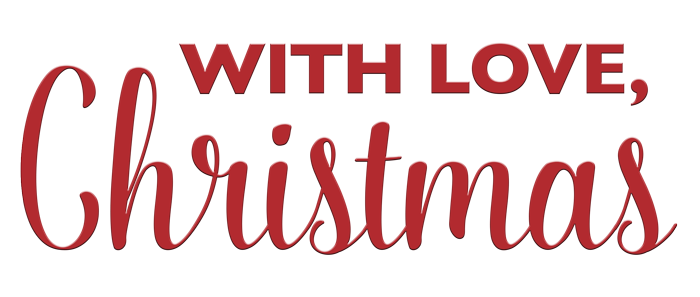 Press KitOne-LinerIn a game of Secret Santa, they’d better watch out!SynopsisMelanie Welsh and Donovan Goodwin are creative executives at Farnsworth Advertising, one of the top agencies in Connecticut. Now the firm has a chance to win the lucrative Evergreen Mobile Christmas account, but Donovan, who Mr. Farnsworth selected to make the pitch, failed to impress the Evergreen executive. Though Donovan’s storyboards were sleek, and clearly emphasized the phone’s design and functionality, they lacked the most important element – Christmas spirit. Given the chance to make one last pitch, Farnsworth decides to team up Donovan with Melanie, whose earnest and heartwarming campaign style would surely add the homespun appeal Evergreen wants.Christmas is definitely in Melanie’s wheelhouse, especially when it comes to finding perfect presents. But when she draws Donovan’s name for the Secret Santa gift exchange, she’s totally at a loss. She usually knows what to buy people by getting to know them, but Donovan is as reserved and minimalist as his advertising style, and he never participates in his coworkers’ social activities. Discussing her dilemma with her sister Jude, who suggests that she find a secret way of asking Donovan what he likes, Melanie creates a separate Secret Santa email account to communicate with him. But her first message asking him to name some of his favorite things, receives only a terse reply, suggesting all he wants is a simple tie.Determined to infuse Donovan and the Evergreen Mobile pitch with the joy of Christmas, Melanie keeps emailing him as Secret Santa and takes him to Stamford’s North Pole Tree Farm, a holiday extravaganza filled with acres of Christmas cheer. Directing his attention to the excited face of a little girl about to get her picture taken with Santa Claus, Melanie explains how their ad campaign has to tap into that feeling of wonder that the holidays bring. She reminds him that Christmas is supposed to evoke cherished memories of times with loved ones. When he says he never had any moments like that, Melanie begins to understand why he’s so closed off, and she makes it her mission to give Donovan a crash course in holiday cheer.As Donovan opens up to his Secret Santa online, he reveals that after his mother’s death, his father dove into his work and stopped celebrating anything. Encouraging Donovan to show his dad his feelings, Melanie discovers she has developed feelings for Donovan, and wonders what he’ll think when he learns the true identity of his Secret Santa. But little does Melanie know that Donovan is her Secret Santa as well, and while she’s been secretly finding out about him, he’s been picking up clues about her. As the two finally nail the Evergreen campaign and truly enjoy working together, they also nail their Secret Santa gifts to one another, and find that perhaps they’ll soon be creating Christmas memories of their own.ProducersExecutive ProducerTIMOTHY O. JOHNSONExecutive ProducerMAURA DUNBARExecutive ProducerLAURENCE WALSH-HODSONExecutive ProducerOLIVER DE CAIGNYSupervising ProducerNAVID SOOFIKey CastKey Cast BiographiesEMILIE ULLERUPBorn in Copenhagen, Denmark, to a diplomatic family, Emilie Ullerup grew up all over the world. After graduating, Ullerup knew she had to pursue her ever-growing appetite for acting. She made the choice to leave her native Denmark to move to Vancouver, Canada, where she attended the Vancouver Film School.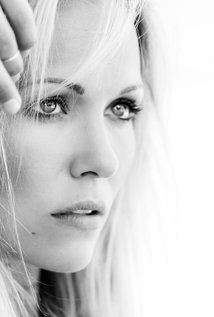 Post film school, Ullerup managed to secure a top agent and was sent out on her first real-life audition to book a real-life job. And she did. This out-of-the-gates hot streak continued that same year when she booked leading roles in two TV-shows: “jPod,” which garnered her Best Female Lead in a Dramatic Series at the Leo Awards, a celebration of excellence in film and television, and the worldwide sci-fi success, “Sanctuary.”Ullerup continued her journey and enjoyed versatility in her work bouncing between genres of drama, horror, action and comedy. She spent three seasons on the hit show “Arctic Air” as the lovably temperamental Swedish pilot, Astrid, for which she earned multiple Leo Awards and UBCP Awards nominations.Ullerup can be seen in the Netflix feature film True Memoirs of an International Assassin, opposite Kevin James. She’s also in the feature film, Life on the Line, opposite John Travolta and Kate Bosworth. Her other credits include “Battlestar Galactica” (NBC), “Supernatural” (The CW), “Signed, Sealed, Delivered: Home Again” (Hallmark Movies & Mysteries) and Hallmark Channel’s Original primetime series “Chesapeake Shores,” which recently completed its second season.Ullerup now splits her time between Los Angeles and Vancouver.AARON O’CONNELL Born in Dayton, Ohio, Aaron John O’Connell grew up with his sisters, Amy, Abby and Anna. While studying health, fitness and nutrition at Purdue University, O’Connell was signed with Ford Models in Chicago. His quick success moved him to New York City where he worked with magazines such as GQ, Vanity Fair, and the German and French publications of Vogue. He also worked with the designer Carolina Herrera, and on such iconic clothing lines as Hanes, Lucky Brand Jeans, Jockey and Abercrombie & Fitch.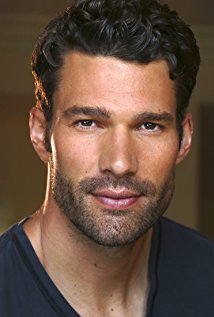 After booking a few successful national commercials, O’Connell caught the eye of writer, producer and director Tyler Perry and in 2013, he was cast in Perry’s first television drama, “The Haves and the Have Nots.” His portrayal of Wyatt Cryer in the series garnered him much attention and he has appeared in more than 86 episodes.In 2014, O’Connell was offered his first supporting role in the TV movie “A Prince for Christmas” alongside Viva Bianca, which led to a starring role in the 2015 Hallmark Channel original movie “12 Gifts of Christmas.” Most recently, he wrapped production on two upcoming feature films, “Take Two for Faith” and the action thriller, “Black Water”, alongside Dolph Lundgren and Jean-Claude Van Damme.When O’Connell gets a break from the entertainment business, he loves to fly. In 2013, he earned his private pilot’s license and the following year became an instrument-rated pilot. While he enjoys flying his Cirrus SR22 recreationally, he also flies for the nonprofit charitable organization, Pilots N Paws, which ferries dogs from kill shelters to their new families. He currently resides in Los Angeles, where he continues to work on his craft.REBECCA DAVIS Rebecca's first role in a major film came in Academy Award-nominated director, Atom Egoyan's Where the Truth Lies, in which she played a power-hungry publicist opposite Kevin Bacon and Colin Firth. The film had its world premiere in Cannes before making its North American debut at the Toronto International Film Festival.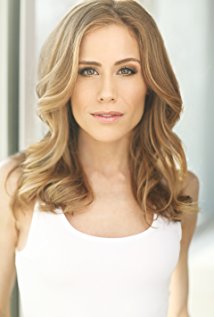 Rebecca was born in the small town of Cobourg, Ontario, where her childhood years were devoted to figure skating, horseback riding, and writing and performing plays with her friends. In her teens, Rebecca continued to pursue her interest in drama, performing in regional and youth theater productions. However, her talent at figure skating began to turn into a full time pursuit, and at 16, she moved to Toronto for high level training. By 18, Rebecca was a nationally ranked skater, leading to a contract with Disney On Ice which took her on an extensive tour through the United States, Japan and South East Asia.After retiring from figure skating at the age of 21, Rebecca turned her attention back to acting. Her formal training began in Sydney, Australia studying acting with John Noble (Fringe, Lord of the Rings), and voice with Bill Pepper (National Institute of Dramatic Arts). She also landed roles in a series of short films. After a year and a half in Sydney, Rebecca returned to Toronto where she continued to study acting and pursue her career. At the same time, she also completed a degree in History and English, graduating with distinction from the University of Toronto.Rebecca has landed roles in feature films and major network television series including “Battlestar Galactica”, “Smallville” and “Supernatural”. In 2010 she worked opposite Heather Locklear in Lifetime Television's “He Loves Me” and in 2012, her comedy and improv skills were showcased playing a fed up publishing executive alongside Emmanuelle Vaugier and Carson Kressley in Hallmark Channel's “It's Christmas, Carol!”In 2013 Rebecca starred in leading roles in the sci-fi thriller “The Woods” and the comedy “Focus”, while also guest-starring opposite acclaimed comedian Harland Williams in the CTV sitcom “Package Deal”, produced by Andrew Orenstein (Malcolm in the Middle, 3rd Rock from the Sun) and Denise Moss (Frasier, Roseanne).She now splits her time between Toronto, Vancouver and LALINDSAY WINCH Lindsay Winch is an actress, known for Arrow (2012), Supernatural (2005) and Girlfriends' Guide to Divorce (2014).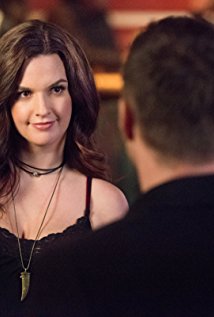 MICHAEL ST. JOHN SMITH Michael St. John Smith is an actor and writer, known for I, Robot (2004), The Core (2003) and Shooter (2007).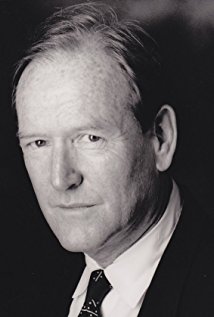 Production CreditsFull CastProduced by Directed by MARITA GRABIAKWritten by DANNI HODSON
MARCY HOLLANDMusic by RUSS HOWARD IIIDirector of PhotographyMIKE KAMFilm Editing by RICK MARTINCasting By JUDY LEEProduction Design by LLYOD STONEProducer BiographiesTIM JOHNSON – Executive ProducerTim Johnson is among the most active and reliable producers in the business thanks to top rate productions and an 'on time, on budget' reputation. Previously, he managed the production of ABC's THE DAYS (MINDSHARE/TOUCHTONE.) Prior to forming Johnson Production Group and Ignite Entertainment, Tim served as Head of West Coast Programming Executive and launched the successful series DOC (88 episodes,) SUE THOMAS, FBI, MYSTERIOUS WAYS, JUST CAUSE, PONDEROSA, CHRISTY, ITS A MIRACLE AND MIRACLE PETS. Johnson is also responsible for producing the international hit series, DR. QUINN, MEDICINE WOMAN for CBS PRODS/SULLIVAN COMPANY for over 5 seasons. During his 100-episode tenure, he also launched LIVE FROM THE RANCH with Orson Bean - a nationally syndicated talk show focusing on family values in America. He also developed and produced the original docu-drama COLD CASE for CBS network, which was the very first program to integrate television with the Internet.Recent Projects: Eat, Play, Love  – Executive ProducerSleepwalking in Suburbia – Executive Producer The Stalker Club – Executive ProducerInfidelity in Suburbia – Executive Producer Hunter's Cove – Executive ProducerDouble Mommy – Executive ProducerHearts of Christmas – Executive ProducerThe Rooftop Christmas Tree – Executive ProducerA Snow Capped Christmas – Executive ProducerA December Bride – Executive Producer The Mistletoe Promise – Executive ProducerStalked by My Mother – Executive ProducerStalked by My Doctor: The Return – Executive ProducerBackstabbed – Executive ProducerThe Convenient Groom – Executive ProducerKiller Coach – Executive ProducerTulips in Spring – Executive ProducerHearts of Spring – Executive ProducerStalked by My Doctor – Executive Producer Becoming Santa – Executive ProducerMagic Stocking – Executive Producer Just in Time for Christmas – Executive Producer A Gift Wrapped Christmas – Executive Producer A Mother's Instinct – Executive Producer Ice Sculpture Christmas – Executive Producer The Reckoning – Executive ProducerBad Sister – Executive ProducerFamily for Christmas – Executive ProducerDouble Daddy – Executive ProducerHer Infidelity – Executive ProducerStalked by My Neighbor – Executive Producer Babysitter's Black Book – Executive ProducerA Gift of Miracles – Executive Producer Strange Empire – Executive Producer Sugar Daddies – Executive ProducerPaper Angels – Executive ProducerA Cookie Cutter Christmas – Executive ProducerStranded in ParadiseFor Better or For Worse – Executive ProducerBaby Bootcamp – Executive ProducerRing By Spring – Executive ProducerSole Custody – Executive ProducerThe Cheating Pact – Executive ProducerDeadly Spa – Executive ProducerWalking the Halls – Executive ProducerJune In January – Executive ProducerChristmas in the City – Executive ProducerSnow Bride – Executive ProducerDirty Teacher – Executive ProducerThe Surrogate – Executive ProducerMerry In-Laws – Executive ProducerA Bride for Christmas – Executive ProducerNaughty or Nice  – Executive ProducerChristmas Crush– Executive ProducerTeenage Bank Heist– Executive ProducerHow to Fall in Love – Executive ProducerHome Invasion – Executive ProducerFinal Sale – Executive ProducerConfined  – Executive ProducerTornado Valley– Executive Producer The Wedding Dance– Executive Producer Trust  – executive producer Toxic Skies– executive producer Storm seekers  – executive producer Making Mr. Right  – executive producer Love Sick  – executive producer Just Breathe  – executive producer Devils Diary  – executive producer Swarm – executive producer JOHNSON PRODUCTION GROUP The Johnson Production Group contracts globally to produce television and motion picture content for international networks, studios and distributors. Based in Los Angeles and Vancouver, British Columbia, the company manages production, facilitates development and financing, procures distribution and guarantees quality and timely execution of its programs. While costs have gone up, so has the demand for quality. No longer is good enough, good enough. Johnson Production Group serves that segment when a show needs to be "A" quality, but produced efficiently enough to meet a locked budget. JPG specializes in value, protection of creative elements, and delivery of a quality finished product.OLIVER DE CAIGNY - ProducerOliver De Caigny is a Canadian producer originally from Belgium, his background in financing, production, and post production makes his a well-rounded producer for any type of production. His experience in financing and production agreements (film and TV series and movies-of-the week), distribution agreements (both domestic and foreign) as well as international co-productions, Canadian tax credit, Telefilm Canada and Canada Media Fund incentives provides him with a well-rounded background in development, production and distribution for motion pictures, television series and productions.Recent ProjectsEat, Play, Love  –ProducerSleepwalking in Suburbia –Producer Woman on the RunInfidelity in Suburbia –Producer Sleigh Bells Ring – ProducerThe Rooftop Christmas Tree – ProducerA Snow Capped Christmas – ProducerA December Bride – Producer The Mistletoe Promise – ProducerThe Convenient Groom – ProducerTulips in Spring – ProducerHearts of Spring – ProducerBecoming Santa – ProducerMagic Stocking – Producer Just in Time for Christmas – Producer A Gift Wrapped Christmas – Producer A Mother's Instinct – Producer Ice Sculpture Christmas – Producer The Reckoning – ProducerFamily for Christmas – ProducerHer Infidelity – ProducerA Gift of Miracles – ProducerStrange Empire (13 episodes) – ProducerHer Infidelity - ProducerPaper Angels - ProducerA Cookie Cutter Christmas) - ProducerFor Better or For Worse – ProducerA Ring By Spring – ProducerJune In January – ProducerBaby Bootcamp  – ProducerA Badge Of Betrayal (aka Sole Custody) – ProducerR.L. Stine’s: The Haunting Hour (53 Episodes) – Associate ProducerA Bride For Christmas – ProducerThe Dating Coach – ProducerRadio Rebel – Executive ProducerSeattle Superstorm – ProducerLAURENCE WALSH-HODSON – Executive ProducerLaurence Walsh-Hodson, (recently hyphenated) holds BAs in English and Philosophy from UCLA and a Masters in Psychology from the University of Santa Monica. She spent numerous years writing hit network shows such as CSI: MIAMI and NCIS plus critically acclaimed shows such as THE DRESDEN FILES and AGAINST THE WALL. She recently sold a half-hour comedy that she co-created to Mar Vista. Also, the hilarious short film she wrote, directed and produced, FOR THE RECORD, won the Excellence Award at the Best Shorts Film Festival. When she's not writing film and television, she produces a webseries called Ways2Heal and writes self help blogs, books and meditationsMAURA DUNBAR – Executive ProducerMaura Dunbar is the President & CEO of Engage Entertainment(TM). She has over 25 years of extensive television programming experience as a senior level broadcast/cable executive, a creator and producer of original programming, and a highly successful media consultant. Her rich and diverse experience has made her a recognized expert in programming strategies, development, packaging, and production of original programming with a proven track record of identifying, buying, developing and overseeing production of over 250 television movies and mini-series, as well as an expertise in building a community around programming using new media and marketing platforms.Previously, she was Senior Vice President of Original Programming and Development for the Hallmark Channel, where she launched the channel's franchise of original two-hour movies. Prior to that, Maura worked for 16 years as a creative executive in the program development department of ABC Entertainment. During her tenure at the network, she developed more than 300 hours of original made-for two-hour movies and minis. As Vice President of mini-series and special projects, Maura distinguished herself for her ability to develop and produce content that achieved both ratings and critical success as well as garnering numerous Emmy nominations and awards, such as Stephen King's The Stand, The Shining, Me and My Shadow: The Judy Garland Story (with Judy Davis), and Rear Window (starring Christopher Reeves).Maura is a member of the Producer's Guild of America.NAVID SOOFI – Supervising ProducerRecent projects:Sleepwalking in Suburbia (TV Movie) (supervising producer) (post-production) 2016 A Snow Capped Christmas (line producer) 2016 The Mistletoe Promise (TV Movie) (supervising producer) 2016 Lord Jones Is Dead (producer) 2016 Tulips in Spring (TV Movie) (supervising producer) 2016 Hearts of Spring (TV Movie) (supervising producer) 2015 Becoming Santa (TV Movie) (line producer) 2015 A Gift Wrapped Christmas (TV Movie) (supervising producer) 2015 A Mother's Instinct (TV Movie) (supervising producer) 2015 Ice Sculpture Christmas (TV Movie) (supervising producer) 2015 Family for Christmas (TV Movie) (supervising producer) 2015 Her Infidelity (TV Movie) (supervising producer) 2015 A Gift of Miracles (TV Movie) (supervising producer) 2014 Paper Angels (TV Movie) (supervising producer) 2014 A Cookie Cutter Christmas (TV Movie) (supervising producer) 2014 For Better or for Worse (TV Movie) (line producer) 2014 Skye & Chang (TV Movie) (line producer) 2014 Baby Boot Camp (TV Movie) (line producer) 2014 Ring by Spring (TV Movie) (line producer) 2014 The Town That Came A-Courtin' (line producer) 2014 June in January (TV Movie) (line producer) 2013 One Foot in Hell (TV Movie) (line producer) / (producer) 2011 The 13th Annual Leo Awards (TV Special) (red carpet producer) 2011 Real Estate 101 (TV Series) (collaborating producer) 2011 Pressed (line producer) / (producer) 2010/I Transparency (executive producer)  FMA Entertainement Weekly (TV Series) (line producer - 13 episodes, 2010) (producer - 13 episodes, 2010) 2009 Inscribed (Short) (producer) 2009 Me and Myself (Short) (producer) 2009 Bad Girls (Short) (executive producer) 2009 Together We're Heavy (co-producer) 2009 Last Flowers (Short) (executive producer)Billing BlockJohnson Production Group Presents 
“WITH LOVE, CHRISTMAS”
 Emilie Ullerup and Aaron O’Connell  Edited by Rick Marin  Casting by Judy Lee  Production Design by Llyod Stone  Music by Russ Howard III  
Director of Photography Mike Kam   Executive Producers  Timothy O. Johnson  
Oliver De Caigny  Maura Dunbar  Laurence Walsh-Hodson  
Written by Danni Hodson  Marcy Holland  Directed by Marita Grabiak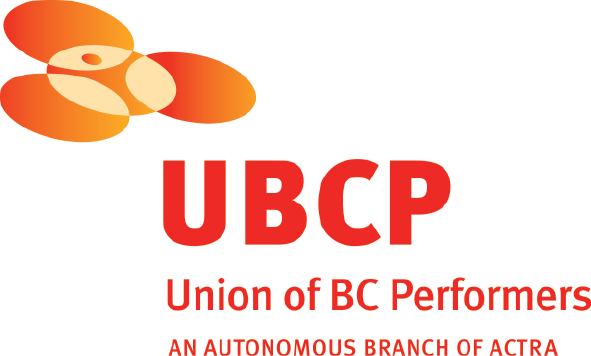 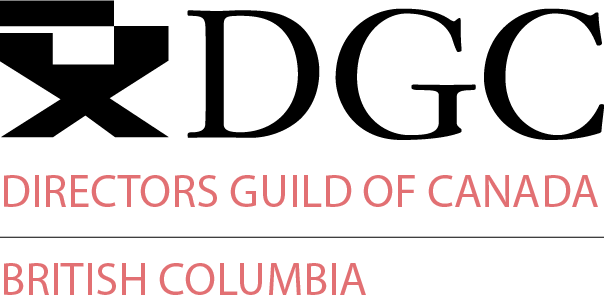 With the participation of the Province of British Columbia 
Film Incentive BCThe Canadian Film or Video Production Tax Credit
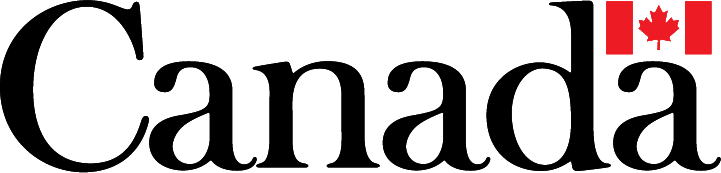 © MMXVII  Secret Santa Productions Inc. All Rights Reserved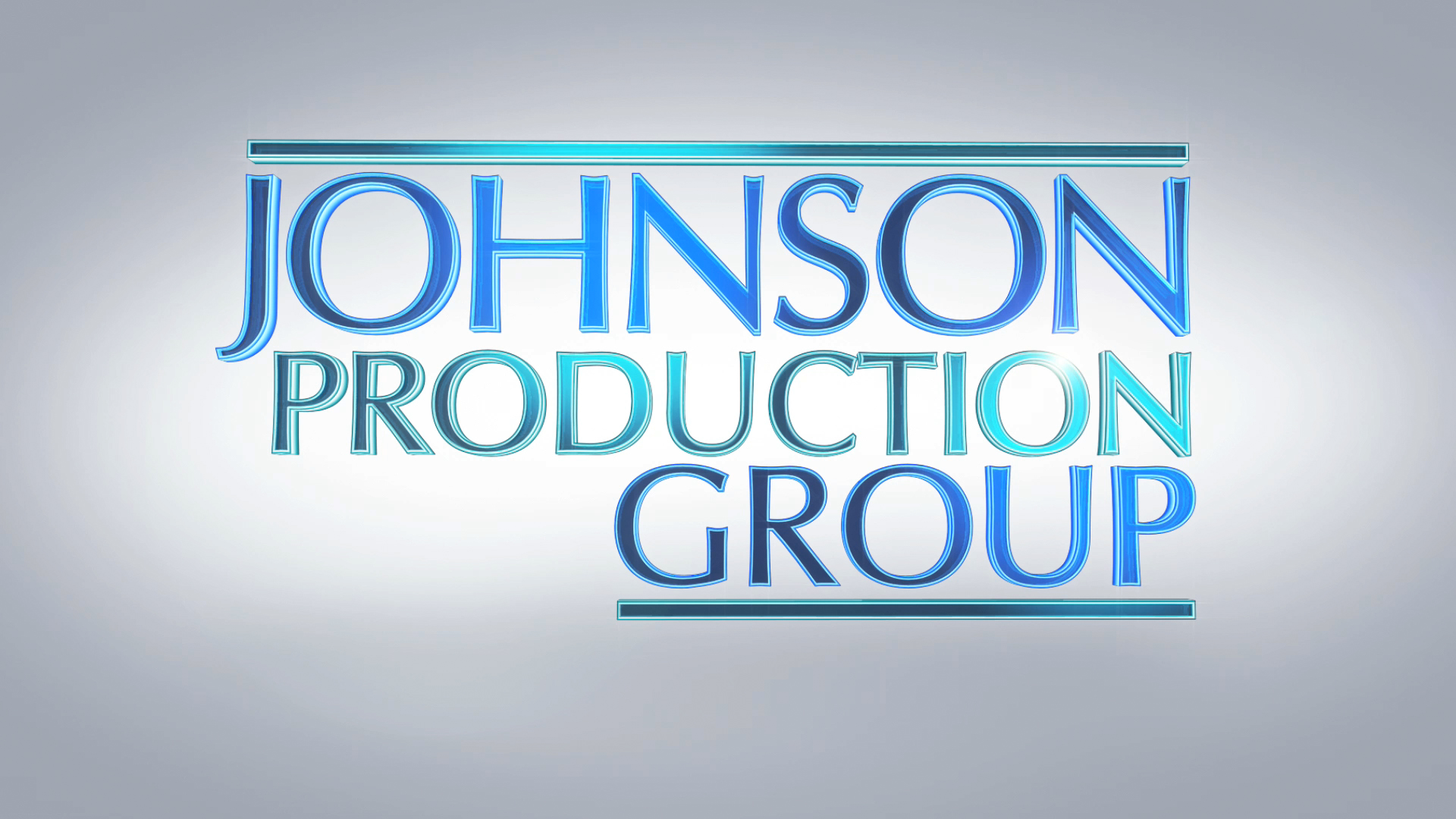 Meta DataLONG (max 540 characters) synopsisAd executive Melanie is teamed up with uptight coworker Donovan to come up with the ultimate Christmas commercial for a new cell phone. To complicate matters, Donovan is also Melanie's Secret Santa recipient in the annual office gift exchange. Keeping her identity secret, Melanie sends him emails from "Santa" to determine the perfect gift for him. When Donovan mistakenly assumes another co-worker is his Secret Santa, Melanie must work to show Donovan that she’s the only Santa for him. (489)MEDIUM (max 180) synopsisDonovan is Melanie's Secret Santa recipient in the annual office gift exchange – as they work together on a new ad campaign, can she shown him she’s the only Santa for him? (172)SHORT (max 54 characters) synopsisPlaying Secret Santa in the office gift exchange (48)5 KEY WORDSSecret Santa Gift Romance Commercial CHARACTERMelanieDonovanJudeAliciaAndrewACTOREMILIE ULLERUPAARON O’CONNELLREBECCA DAVISLINDSAY WINCHMICHAEL ST. JOHN SMITHActorsEMILIE ULLERUPAARON O’CONNELLREBECCA DAVISLINDSAY WINCHKAZUMI EVANSMILO SHANDELRUSTIN GRESIUKJETT KLYNEAVA JULIENJASON TEMBLAYDEVIELLE JOHNSONMICHAEL ST. JOHN SMITHQUINNIE VUANDREA WHITBURNTAYLOR NASHCHERYL MULLENCHAD SAYNRoleMelanieDonovanJudeAliciaTraceyMr. CrawfordSteveZachJacquelineEricPaulAndrewBethPhotographerVendorBeaStunt CoordinatorTIMOTHY O. JOHNSONexecutive producerMAURA DUNBARexecutive producerLAURENCE WALSH-HODSONassociate producerOLIVER DE CAIGNYexecutive producerNAVID SOOFIsupervising producerJAMES CRAWFORDassociate producers LEAH MYERSNAVID SOOFIproduction manager TROY SCOTTfirst assistant directorJEFF CROFTsecond assistant directorTIM LANHAMset decoratorLAURA MAIERassistant set decoratorROB VAN POELGEESTlead dresserCHARLENE IRANIon set dresserRYAN GOBERTdressersGREG RYANJEFF PETERSEVAN KEHOELAUREN DOMINCZUKproperty mastersDARCY BUTLERELIZABETH MCLEODmake-up artistKATELYN ABBOTThair stylistTAYLOR BARRONJESSICA HAWKINSswingsSTACEY BRADDERcostume designerLINDEN WATTset supervisorCECILIA IGNACIOtruck costumerMYRA GONZALEZbackground costumerGREGORY BROWNcamera operatorsPETER PLANTAKYLE VOLLSTAEDTCHRISTIAN LAIfirst assistants cameraVALERIE LOPEZ MENDOZAsecond assistants cameraTITOUAN FOURNIERDIANA PARRYPIERRE CRUZPIERRE CRUZgafferGARETH JONESGARETH JONESbest boy electricSLATIE CHUSLATIE CHUelectricKEVIN SCHNEIDERKEVIN SCHNEIDERPAT PETTERSONPAT PETTERSONgenerator operatorsMICHAEL JOHNSTONMICHAEL JOHNSTONkey gripMARK KENTMARK KENTdolly gripIAN NOLANIAN NOLANbest boy gripMITCHELL ROWLANDMITCHELL ROWLANDgripsBRYCETON COTEBRYCETON COTEMATTHEW CARSONMATTHEW CARSONMARTIN CALVOMARTIN CALVOPETER GIBSONPETER GIBSONtransport coordinatorTRACY MURRAYTRACY MURRAYtransport captainSAM SODEYFSAM SODEYF driversJEFF CHARLTONJEFF CHARLTONDOUG HALVORSONDOUG HALVORSONGORD MACKAYGORD MACKAYBARRY HUNTBARRY HUNTsecurity coordinatorSTEVE WOODLEYSTEVE WOODLEYanimal wranglersDARCY WOODLEYDARCY WOODLEYGARRETT VANDUSENGARRETT VANDUSENlocation managerANDREW ARMOURANDREW ARMOURassistant location managerABDULLA DAIANIABDULLA DAIANIkey location assistantsSTUART BROWNESTUART BROWNEJAMES BURKEJAMES BURKECHRISTOPHER O’BRIENCHRISTOPHER O’BRIENproduction sound mixerHERALDO ABREUHERALDO ABREUboom operatorROSE KATCHÉROSE KATCHÉscript supervisorPARALEE COOKPARALEE COOKpayroll accountantsJEFF DESMAIRAISJEFF DESMAIRAISproduction coordinatorsLAURA GELUCHLAURA GELUCHALEX ZAHARAALEX ZAHARAproduction assistantsTAYLOR HASTINGSTAYLOR HASTINGSKRISTOPHER DE CAIGNYKRISTOPHER DE CAIGNYoffice clerkDARREN DEVLINDARREN DEVLINthird assistant directorQUINN LEWIS-BRESCHQUINN LEWIS-BRESCHcraft service/first aidCHELSEA BRESCHCHELSEA BRESCHAUSTIN GOURMETAUSTIN GOURMETcateringBRANDON CREWE BRANDON CREWE caterersNABIL MINNIKHNABIL MINNIKHKONSTANTIN MINNIKHKONSTANTIN MINNIKHCIARRA COOKCIARRA COOKcasting assistantLA HILTSLA HILTSextras castingDIANE CHESTERJENNIFER ROBERTSDIANE CHESTERJENNIFER ROBERTSextras casting assistantsMATT TINGEYMATT TINGEYbackground wranglerANDREA WHITBURNANDREA WHITBURNstand inCOASTAL CLEARANCESCOASTAL CLEARANCESscript clearances CHANDLER FOGDEN ALDOUS LAW CORPORATIONCHANDLER FOGDEN ALDOUS LAW CORPORATIONlegal services FRONT ROW INSURANCE BROKERSFRONT ROW INSURANCE BROKERSinsurance LEAH MYERSLEAH MYERSpost production supervisorDEVIN TAYLORDEVIN TAYLORassistant editorRON PENCHALAIYARON PENCHALAIYAsecond assistant editorNOLAN GUERRIERONOLAN GUERRIEROvisual effectsSEÁN TRAVERSSEÁN TRAVERScolouristANNUIT COEPTIS ENTERTAINMENTANNUIT COEPTIS ENTERTAINMENTpicture post productionFINALÉ POSTFINALÉ POSTadditional post servicesCINESCOPE SOUNDCINESCOPE SOUNDaudio post productionGREGOR PHILLIPSGREGOR PHILLIPSsupervising sound editorGREGOR PHILLIPSGREGOR PHILLIPSre-recording mixersAARON OLSONAARON OLSONdialogue editorCRAIG GEORGECRAIG GEORGEsfx editorALEX MACIAALEX MACIAfoley artistsDEVON QUELCHDEVON QUELCH